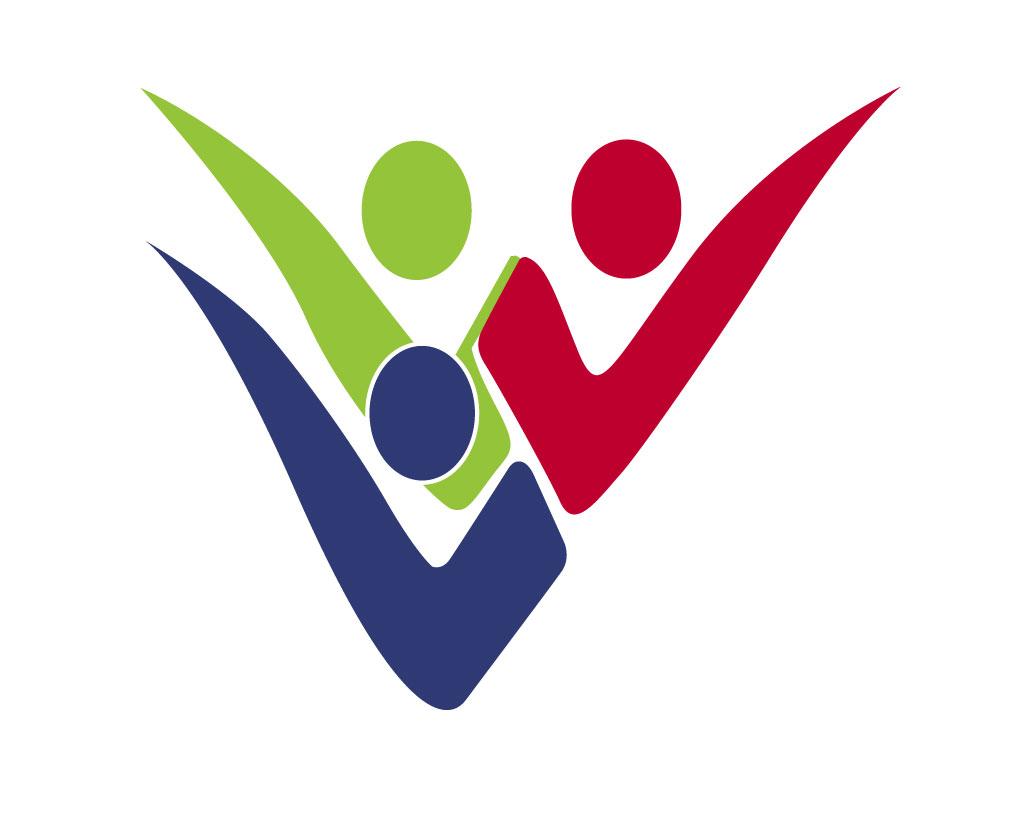 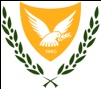 ΚΥΠΡΙΑΚΗ ΔΗΜΟΚΡΑΤΙΑΥΦΥΠΟΥΡΓΕΙΟ ΚΟΙΝΩΝΙΚΗΣ ΠΡΟΝΟΙΑΣ…………………………ΣΧΕΔΙΟ ΠΑΡΟΧΗΣ ΟΙΚΟΝΟΜΙΚΗΣ ΒΟΗΘΕΙΑΣ ΓΙΑ ΑΠΟΚΤΗΣΗ ΤΕΧΝΙΚΩΝ ΜΕΣΩΝ, ΟΡΓΑΝΩΝ ΚΑΙ ΑΛΛΩΝ ΒΟΗΘΗΜΑΤΩΝ ΑΠΟ ΑΤΟΜΑ ΜΕ ΑΝΑΠΗΡΙΕΣΕΝΤΥΠΟ ΕΠΙΣΤΡΟΦΗΣ ΤΕΧΝΙΚΟΥ ΜΕΣΟΥΤο τεχνικό μέσο  για το οποίο παραχωρήθηκε οικονομική βοήθεια στα πλαίσια του πιο πάνω Σχεδίου του Τμήματος Κοινωνικής Ενσωμάτωσης Ατόμων με Αναπηρίες στον/στη δικαιούχο ……………………………………..  με ΑΔΤ …………………….επιστρέφεται σήμερα στο πιο πάνω Τμήμα.1)………………………………2)……………………………….3)……………………………….1. Προωθείται στην ΛΚΕ για ενημέρωση:Υπογραφή:…….……..     Ημερομηνία:…………………………ΛΚΕ2. Ενημερώθηκα για την επιστροφή του πιο πάνω τεχνικού μέσουΥπογραφή:…….……..     Ημερομηνία:………………………….Το πιο πάνωτεχνικό μέσο μεταφέρθηκε στο Σχέδιο Δανεισμού Τεχνικών Μέσων και πήρε τον αρ. ..…..Αρ. Φακ.:  Αρ. Τηλ.:22815103Αρ. Φαξ: